Всероссийские проверочные работы осенью 2020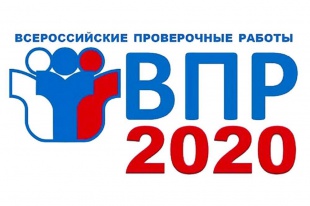 С 14 сентября по 12 октября 2020 года для обучающихся 5 – 8 классов в Дылымской гимназии проводятся всероссийские проверочные работы (далее – ВПР). Сформирован график ВПР, выбран удобный день для проведения ВПР            в отведённом интервале.ВПР проводятся по учебному предмету одновременно для всех классов параллели:- для всех обучающихся5 классов по русскому языку (1 и 2 часть), математике, окружающему миру;6 классов по русскому языку, математике, истории, биологии;7 классов по русскому языку, математике, истории, обществознанию, географии, биологии;8 классов по русскому языку, математике, иностранному языку, истории, географии, обществознанию, физике, биологии.ВПР – осень 2020 проводятся в качестве входного мониторинга качества образования, в целях проверки знаний обучающихся по основным общеобразовательным программам, результаты которой должны помочь выявить имеющиеся пробелы в знаниях для корректировки рабочих программ по учебным предметам на 2020-2021 учебный год.Результаты мониторинга не будут использоваться при выставлении отметок обучающимся в рамках текущего контроля успеваемости.Также при проведении ВПР будут соблюдены Рекомендации по организации работы образовательных организаций в условиях сохранения рисков распространения COVID-19.